Core Knowledge MapCore Knowledge MapCore Knowledge MapCore Knowledge MapSubject: MathematicsYear: 10Year: 10Term: Autumn 2What are we learning?What are we learning?What are we learning?What are we learning?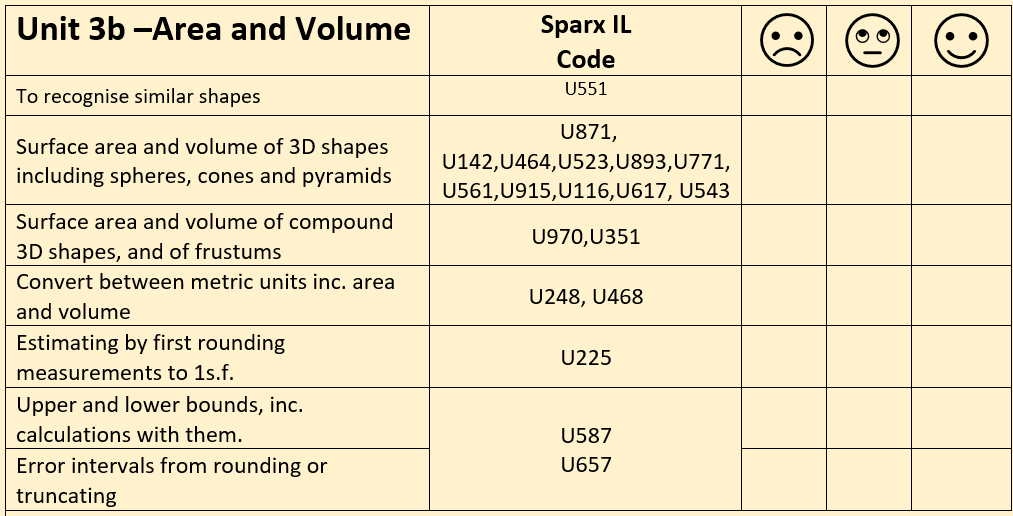 How will I be assessed How will I be assessed How will I be assessed How will I be assessed Retrieval Tasks, Exit tickets, end of half-term test.Retrieval Tasks, Exit tickets, end of half-term test.Retrieval Tasks, Exit tickets, end of half-term test.Retrieval Tasks, Exit tickets, end of half-term test.Big questions:Big questions:Big questions:Big questions:Can you….?Convert 180 m3 to mm3Estimate 3850  0.56Describe the difference between rounding and truncating?Find the side length of a cube if its volume is 330.38 cm3Calculate the length of the diagonal in a cuboid with dimensions 5cm, 8cm, 9 cm.. 
 correct to 1 decimal place.  correct to 2 decimal places. Work out the lower and upper bound of .Can you….?Convert 180 m3 to mm3Estimate 3850  0.56Describe the difference between rounding and truncating?Find the side length of a cube if its volume is 330.38 cm3Calculate the length of the diagonal in a cuboid with dimensions 5cm, 8cm, 9 cm.. 
 correct to 1 decimal place.  correct to 2 decimal places. Work out the lower and upper bound of .Can you….?Convert 180 m3 to mm3Estimate 3850  0.56Describe the difference between rounding and truncating?Find the side length of a cube if its volume is 330.38 cm3Calculate the length of the diagonal in a cuboid with dimensions 5cm, 8cm, 9 cm.. 
 correct to 1 decimal place.  correct to 2 decimal places. Work out the lower and upper bound of .Can you….?Convert 180 m3 to mm3Estimate 3850  0.56Describe the difference between rounding and truncating?Find the side length of a cube if its volume is 330.38 cm3Calculate the length of the diagonal in a cuboid with dimensions 5cm, 8cm, 9 cm.. 
 correct to 1 decimal place.  correct to 2 decimal places. Work out the lower and upper bound of .How does this build on previous learning?How does this build on previous learning?How will this link to my future learning?How will this link to my future learning?Recall how to find the volume of cube/cuboid/prism and cylinderUse of Pythagoras’ theorem.Use of trigonometry ratios.Conversion of metric length unitsRecall how to find the volume of cube/cuboid/prism and cylinderUse of Pythagoras’ theorem.Use of trigonometry ratios.Conversion of metric length unitsGCSE synoptic and multi-step problem solving questions.Volumes appear in A level maths where we look at optimisation problems and rate of change problems involving 3D shapes.GCSE synoptic and multi-step problem solving questions.Volumes appear in A level maths where we look at optimisation problems and rate of change problems involving 3D shapes.Core knowledge:Core knowledge:Key vocabulary:Key vocabulary:Volume of a cube or cuboid = Volume of prism = Volume of a pyramid =  where A is the area of the base and h is the perpendicular heightVolume of a cube or cuboid = Volume of prism = Volume of a pyramid =  where A is the area of the base and h is the perpendicular heightVolumeSurface areaPlaneSphere, Hemisphere, Cone, Pyramid, CylinderPerpendicularFrustumTruncatedUpper bound and Lower boundSimilarVolumeSurface areaPlaneSphere, Hemisphere, Cone, Pyramid, CylinderPerpendicularFrustumTruncatedUpper bound and Lower boundSimilarNeed more help? Use the Sparx Independent Learning Codes aboveNeed more help? Use the Sparx Independent Learning Codes aboveNeed more help? Use the Sparx Independent Learning Codes aboveNeed more help? Use the Sparx Independent Learning Codes above